TABLEAU DE BASE POUR LE PASS’SPORT CULTURETARIFS 2024 - 2025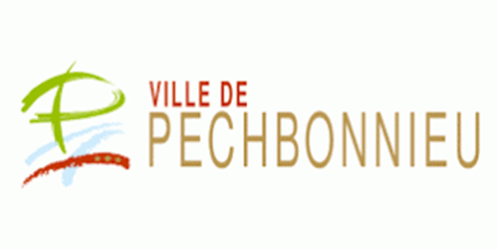 Parts fiscalesREVENU FISCAL DE REFERENCEREVENU FISCAL DE REFERENCEREVENU FISCAL DE REFERENCEREVENU FISCAL DE REFERENCEREVENU FISCAL DE REFERENCEREVENU FISCAL DE REFERENCEREVENU FISCAL DE REFERENCEREVENU FISCAL DE REFERENCEREVENU FISCAL DE REFERENCEParts fiscalesJusqu’à deàdeàdeàdeà1,512400124012092220923255612556230454304553306121500615007254252542631251312523609236093394122,517612176132992929930369413694241729417304576232021820219344323443342632426334736647367521123,522824228253893638937483224832353004530055846342543025431434394344054012540135864158642648134,52803628037479424794359712597136427864279711635306423064352446524476539265393699166991777514Taux de bonifications40 euros30 euros30 euros20 euros20 euros10 euros10 euros0 euros0 euros